1. Bürgermeister Scharf hat am 19.10.2015 im Rathaus den Kooperationsvertrag (Breitbandausbauvertrag) mit der Telekom Deutschland GmbH zum weiteren Ausbau des Breitbandnetzes im Gemeindegebiet Pfeffenhausen unterzeichnet. 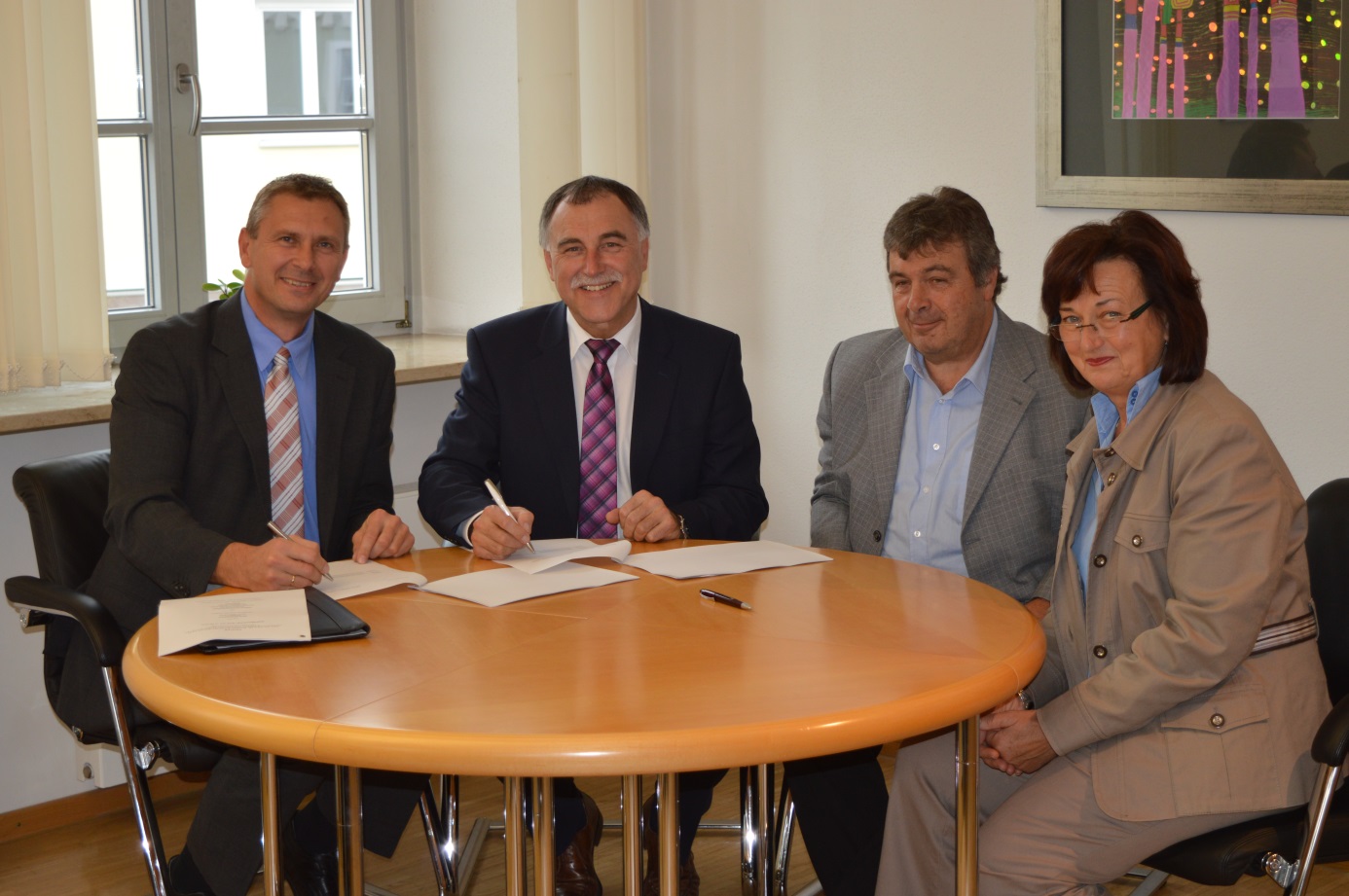 